Wednesday 27th January 2021SPAGToday you will be a sentence Doctor! Have a go a fixing the sentences, then please improve the sentence by using one of the 6 ways we were talking about last week.1 – add information at the end2 – add information at the beginning3 – change words4 – add words in5 – include a simile6 – add alliteration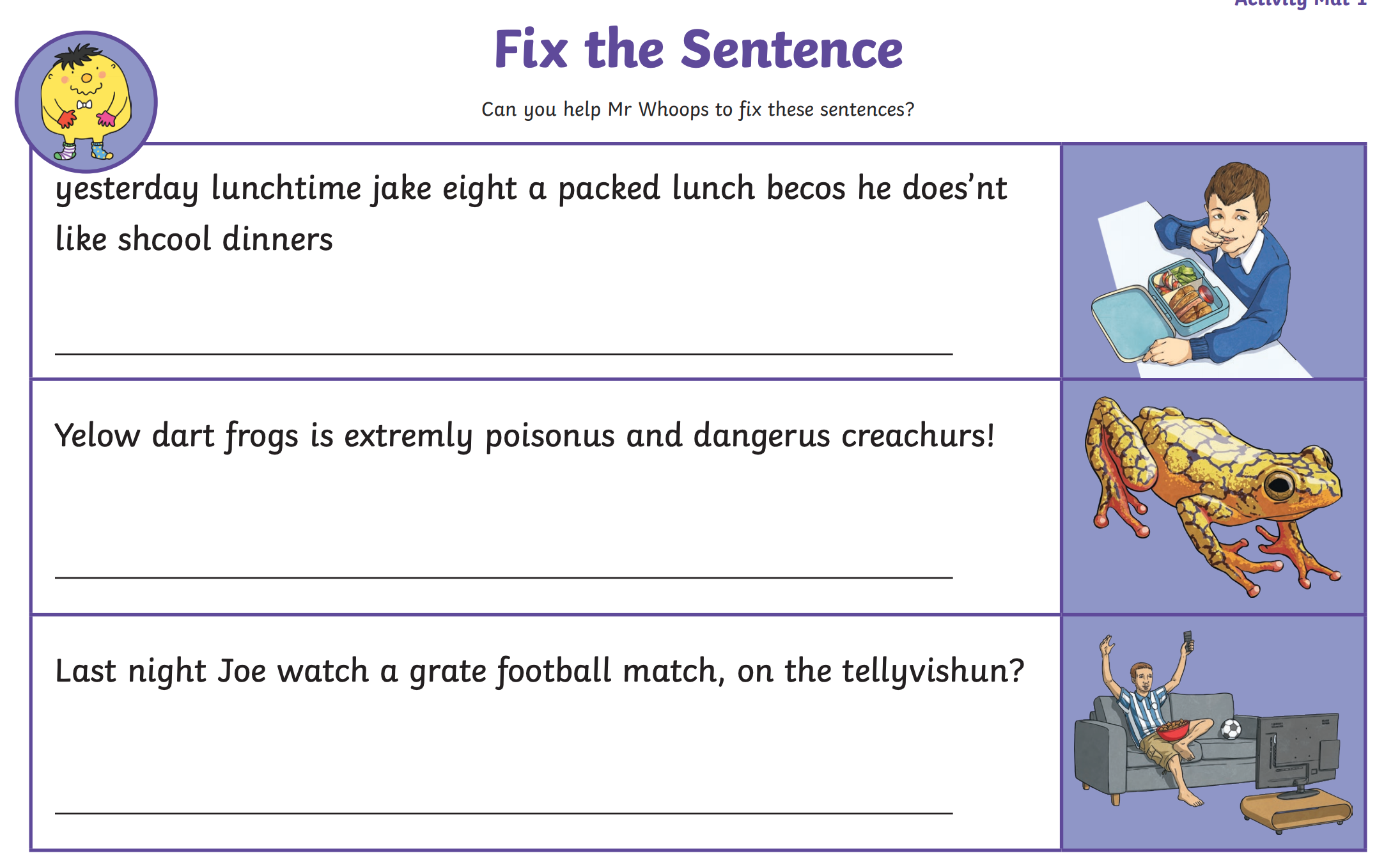 